TWO-VOICE POEMUsing what you know about the Civil War, create a Two-Voice Poem using the voices of people who are not traditionally represented in historical discussions, such as women, immigrants, African Americans (free or enslaved), or American Indians.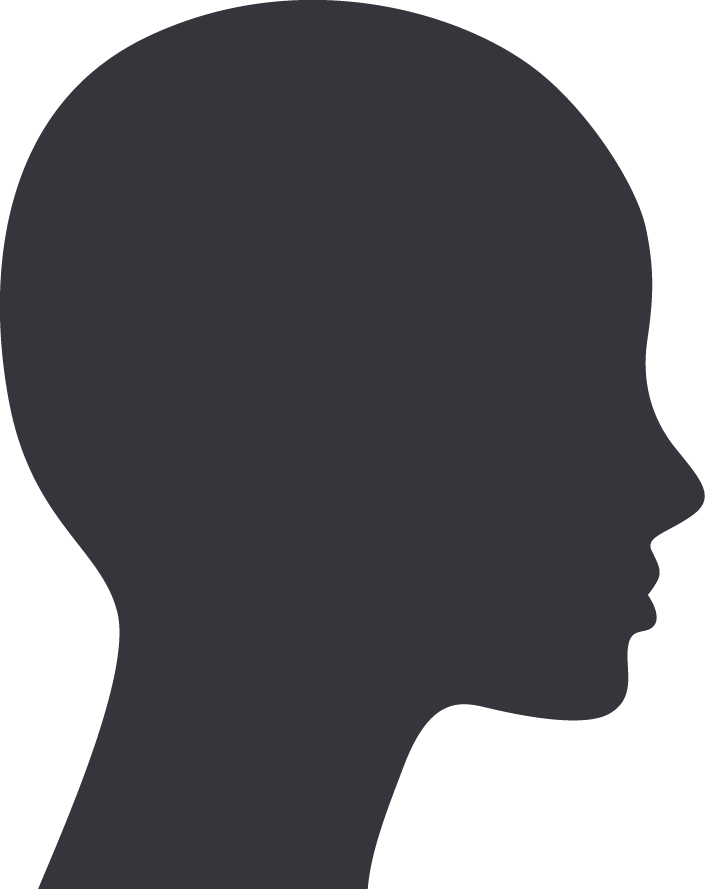 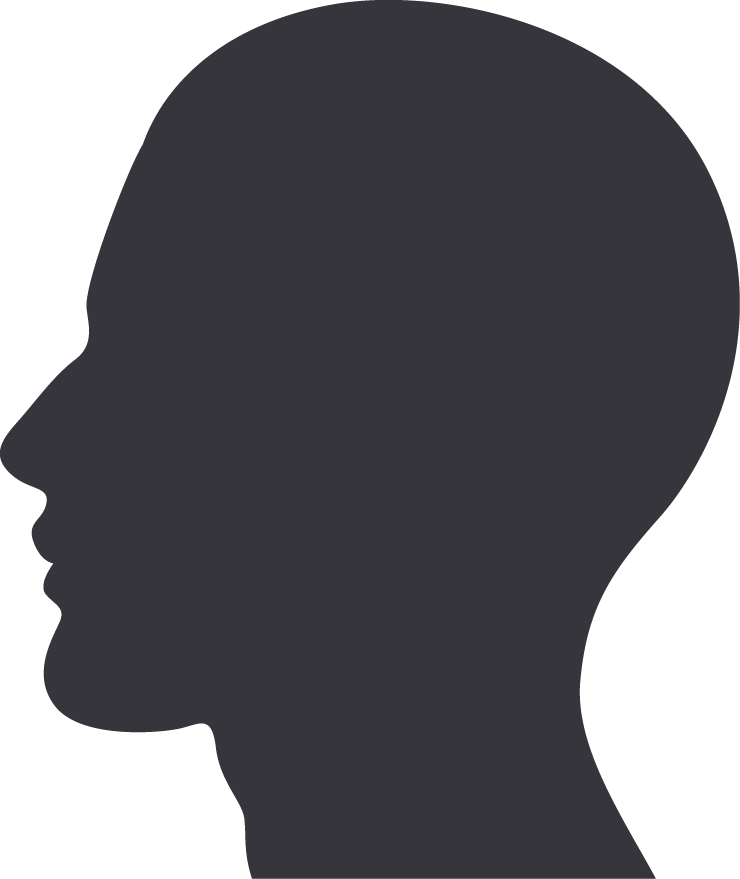 